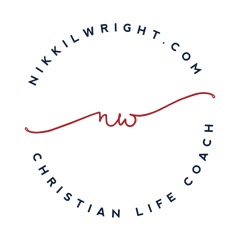 Nikki Wright Life Coach Hours:Monday, Wednesday, and Thursday from 9:30am to 1:30pmEvery other Saturday is Intentional Living Club from 9 to 10amCall or text to schedule your free consultation or coaching session405.408.0499